Fourth Sunday after Epiphany                                                                            January 29, 2023PRELUDE                     Sonata in B-flat, Op. 65, no 4:  Andante religioso    Mendelssohn (1809-1847)WELCOME & ANNOUNCEMENTSINTROIT                                                       Now Enter In			  Hebble (1934-2020)          CALL TO WORSHIP    Leader: With what shall we come before the Lord, to bow before the Most High?People: Blessed are the poor in spirit, for theirs is the kingdom of heaven.Leader: Who can abide in the temple of the Lord, or stand in God's presence?People: Blessed are the pure in heart, for they will see God.Leader: Let us worship God.MORNING PRAYER                                                                                              OPENING HYMN 396		Brethren, We Have Met to Worship		 Holy MannaCALL TO CONFESSIONPRAYER OF CONFESSION    God of glory, we confess we have not sought your face. We demand signs and desire wisdom; yet the cross of Christ is all we need. We boast of our strengths; yet the weakness of Christ has saved us. Forgive us, Lord, this and all our sin. Teach us what is truly wise and good and blessed: empower us to show the wonder of your love in Jesus Christ our Lord.SILENT PRAYERASSURANCE OF PARDON*GLORIA PATRI 581                                                                                                        GreatorexPRAYER FOR ILLUMINATIONANTHEM                                        For All the Faithful Women                                                                                          Finnish folk tune, arr. Evans (1874-1948)                                                             (text can be found in hymn 324)FIRST SCRIPTURE READING                                                                  Matthew 1:1-17 p. 783 SECOND SCRIPTURE READING                                                                  Ruth 1:1-18 p. 210SERMON                              Your People Are My People                                                                               Your God Is My God                                Rev. Dr. Tommy Carrico  *AFFIRMATION OF FAITH	  The Apostles' Creed                    	             Hymnal p. 35  PRAYERS OF THE PEOPLE & THE LORD’S PRAYER*CLOSING HYMN 610                  O For A Thousand Tongues to Sing                                    Azmon*CHARGE and BENEDICTION  POSTLUDE                              Sonata in B-flat, Op. 65, no 4:  Allegro con brio													 Mendelsohn*Please stand if able	Today’s link is: https://youtube.com/watch?v=0qQrKMq4ty4&feature=sharesHearing devices are available for your convenience.Please be aware that they do not function until after the service begins.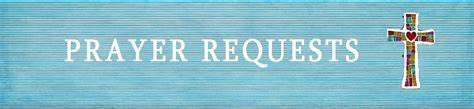 The Legacy: Mary June CookEncompass at Fontaine :  Beth CrickenbergerRegency at Augusta:  Edie LawrenceBrightview Baldwin Park:  Walt FloraShenandoah Nursing Home: Rubye Schwab, Nancy GarberHome: Dick Huff, Mary Ultee, Mary Ann Maupin, Bird Heuchert,Warner & Linda Sandquist, Ruth and Lewis Kelley.Friends and Family: Erwin Berry (Joan), Bill Bromley, Ron Buckalew, Jean Custen, Jerry Hughes, Sally McNeel, Bill Metzel (Joyce Tipton), Col. Stuart Roberts (Mark Henderson), Paul Watts (Colleen Cash). Military: Carson Craig We welcome Rev. Dr. Tommy Carrico, pastor from Finley Presbyterian in Stuarts Draft, And thank him for sharing worship with us today.                        February Disaster Supplies : nail clippers, emery boards, band aids Food Bank : chicken noodle soup                           FIRST PRESBYTERIAN CHURCHWAYNESBORO, VIRGINIA A community-minded congregation living out the love of Christ as we serve one another with humility, gentleness, and patience through God’s grace.January 29, 2023  11:00 AM 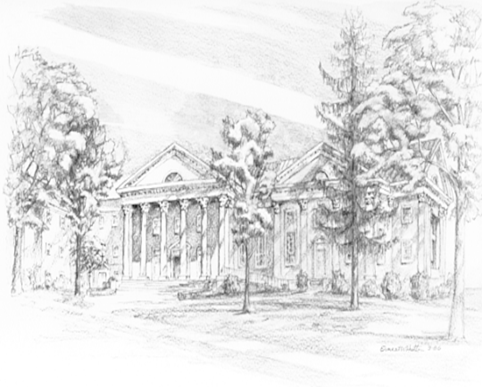 P.O. Box 877249 South Wayne AvenueWaynesboro, Virginia(540) 949-8366Church Website:  www.firstpresway.orgPreschool Website:  www.firstprespre.orgEmail:  church@firstpresway.com